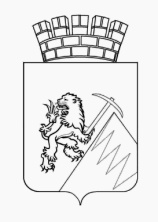 ЗАКЛЮЧЕНИЕОрганизационного комитета по подготовке и проведению публичных слушаний по результатам публичных слушаний по проекту решения Губахинской городской Думы «О внесении изменений в Устав Губахинского городского округа»г. Губаха                                                                                  18 декабря 2017 года	18 декабря 2017 года в 14-00 проведены публичные слушания по проекту решения Губахинской городской Думы «О внесении изменений в Устав Губахинского городского округа».	В процессе проведения публичных слушаний замечаний и предложений  к  проекту  не  поступило.	В срок, отведенный для подачи замечаний и предложений, установленный решением Губахинской городской Думы от 23.11.2017 года № 27, а также в процессе проведения публичных слушаний замечаний и предложений к проекту в Организационный комитет по проведению слушаний не поступило.	По итогам проведения публичных слушаний Организационным комитетом принято РЕШЕНИЕ:	1. Рекомендовать Губахинской городской Думе принять проект решения «О внесении изменений в Устав Губахинского городского округа».Председатель организационного комитета                                                                А.Н.МазловСекретарь                                                                                      Е.А.Финагентова